Curriculum Vitae  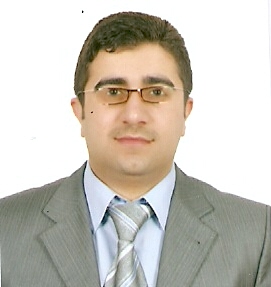 Present  Post: Coordinator of Pediatric Department and lecturer of Pediatrics, Department of  Pediatrics, College  of  Medicine,  University  of   Duhok, attached  as  a pediatrician specialist to  the Hevi pediatrics  teaching hospital, Duhok, Iraq.
Qualifications :Primary and Secondary schools (1988-2000): (including  eight years  of  English language courses), Graduated from  the  Kawa secondary school (Duhok, Iraq). Awarded the degree of  Bachelor of Medicine and Surgery (MBChB):  by the College of Medicine, University of Duhok , on the 15th of June  2006. Ranked First on my class.Awarded the Degree of Fellow of Iraqi board for medical specialization in Pediatrics by the faculty of Iraqi board for medical specialization on the 10 November 2013. Ranked Second on my class.Diploma of child health 2014 .MRCPCH candidate (Pass in MRCPCH part I A&B and Pass in MRCPCH part II written)Post Graduation Posts :Junior House Officer (Rotational Internship) (1/10/2006-1/10/2008): a total of tweny four  months, including:Azadi teaching hospital: (6 months medicine, 3 months surgery3 months pediatric, 2months obstetric & gynecology,3 months other branches)Hevi Pediatrics teaching  hospital:6 monthsEmergency hospital:4 monthsDuhok emergency hospital:4 monthsSenior house officer in pediatrics (1/10/2008 till 10-11-2013), at  “Raparin pediatrics teaching hospital” in Erbil. Pediatrics specialist in Hevi pediatrics  teaching hospital (1 /12/2013 till now) in duhok Vice manager of  Hevi pediatrics  teaching hospital (1 /12/2013 till now) in duhok Coordinator of pediatric Department at college of Medicine (since september 2015 till now).TRANNING COURSES:   Training course on (Pediatric life support) Royal College 2011. Three months training course in UPT university of Putra Malaysia in pediatric department 2012 Method of teaching course for higher education from November 2013 to January 2014. Training course on malnutrition in Duhok 2014.Training course on Pediatrics  Endocrinology and DM in Dundee/UK in April 2015.Trainer for training course on childhood nutritional disorder for general practitioners for eight weeks from October to November/ 2015 with UNICEF.Trainer for training course on childhood come diseases for general practitioners for two weeks in November/ 2015 with UNICEF.Trainer for training course on childhood come diseases for general practitioners for two weeks in February / 2016 with UNICEF.Training course on (Advance Pediatric life support)  2016. SCIENTIFIC RESEARCH:- Screening of hypertension & associated risk factors in school aged children in Duhok & Erbil city in Iraq 2012. Screening of overweight & obesity in school aged children in Duhok & Erbil city in Iraq 2012. Effect of  feeding types in infancy on blood pressure in later life.Serum Magnesium level in children with Bronchial Asthma in Duhok city.Vitamin D level in Children with type 1 diabetes mellitus in Duhok city.Serum Magnesium level in Children with type 1 diabetes mellitus in Duhok city.Conference & congress:14th Asia pacific congress of pediatrics & 4th Asia pacific congress of pediatric nursing in Kuching, Malaysia 2012.  participated in Europeans academy of pediatric 2013 congress in Lyon/France in 18-22/9/2013 ( abstract oral presentation) Participated  in  first scientific conference of Kurdistan pediatrics Society in Erbil\Iraq in 14-15/11/2013Participated  in  first scientific conference of pediatrics  - International Iraqi Medical Association in Sharja\IUAE in 7-8/12/2013 ( oral presentation)Participated  in    scientific conference of pediatrics  endocrinology in Istanbul/Turkey  in 7-8/11/2014 .Participated  in  secon  scientific conference of Kurdistan pediatrics Society in Erbil\Iraq in 2-4/04/2015Participated  in  scientific conference of pediatrics  GIT in Dubai/UAE  in 27-29/5/2015. (oral & poster presentation)Participated  in  27 International congress of pediatrics   in 8-11/10/2015 in Tahran-Iran .( poster presentation)Participated  in  scientific conference of pediatrics  Endocrine  in Dubai/UAE  in 27-29/11/2015.Participated  in  third  scientific conference of Kurdistan pediatrics Society in Sulaimanya \Iraq in 7-8/04/2016(case presentation)Current work:Lecturer  of  Pediatrics  at the  Department  of  Pediatrics, College of Medicine, University of Duhok (November  2013 till know), and  attached for the same period as a Pediatrics  specialist  to the Hevi Pediatrics Teaching Hospital. The Duties of the latter post are outlined below.Coordinator of pediatric Department at college of Medicine (since september 2015 till now).   The academic responsibilities include:Undergraduate lectures (Forth and fifth  year pediatrics - medical students) on general pediatrics, Clinical and theory. Professional responsibilities include:Pediatrician: treatment of inpatients, outpatient and emergency department of  pediatrics and neonates   since Nov. 2013.Vice manager of  Hevi pediatric teaching hospital from 0ctober 2016.Head of infection department in Hevi pediatric teaching hospital till now .Head of Nutritional department in Hevi pediatric teaching hospital till now .Head of AFP department in Hevi pediatric teaching hospital till now.Head of endocrine and short stature department in Hevi pediatric teaching hospital till now.Membership of Associations/CommitteesMember of Kurdish Medical association since March, 2007.Member of Kurdistan Pediatrics Society since 2012.Member of the Iraqi pediatrics Association November 2013Date:  25th February, 2016 Sure Name: HaleemName: Azad AbdulJabar Haleem D.O.B              : 31 December 1981Place of Birth  : Duhok, Iraq.Sex: MaleMarietal status: MariedNationality  : IraqiCurrent Residency: Ashti, Duhok, Duhok,Iraq.E-mail: azad82d@gmail.com  Mobile: 00 964 750 466 1444Tel: 00 964 750 457 8954